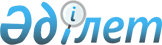 Қазақстан Республикасы Yкiметiнiң 2000 жылғы 12 шiлдедегi N 1063 қаулысына өзгерiс пен толықтыру енгiзу туралы
					
			Күшін жойған
			
			
		
					Қазақстан Республикасы Үкіметінің 2006 жылғы 8 желтоқсандағы N 1184 қаулысы. Күші жойылды - Қазақстан Республикасы Үкіметінің 2013 жылғы 26 тамыздағы № 852 қаулысымен

      Ескерту. Күші жойылды - ҚР Үкіметінің 26.08.2013 № 852 қаулысымен (алғашқы ресми жарияланғанынан кейін күнтізбелік он күн өткен соң қолданысқа енгізіледі).      Қазақстан Республикасының Үкiметi  ҚАУЛЫ ЕТЕДI : 

      1. "Қазақстан Республикасының халқын құжаттандыру және тiркеу ережесiн бекiту туралы" Қазақстан Республикасы Үкiметiнiң 2000 жылғы 12 шілдедегi N 1063 қаулысына (Қазақстан Республикасының ПҮКЖ-ы, 2000 ж., N 29, 359-құжат) мынадай өзгерiс пен толықтыру енгiзілсiн: 

      көрсетiлген қаулымен бекiтiлген Қазақстан Республикасының халқын құжаттандыру және тiркеу ережесiнде: 

      10-тармақтың үшiншi абзацы мынадай редакцияда жазылсын: 

      "Қазақстан Республикасы азаматының паспорты Қазақстан Республикасының шет елдердегi мекемелерi арқылы Қазақстан Республикасының мына азаматтарына ресiмделедi: 

      Қазақстан Республикасынан тыс жерлерде тұрақты тұрып жатқандарға; 

      шет мемлекеттердiң аумағында орналасқан оқу орындарында күндiзгi оқу нысанында бiлiм алушыларға; 

      шет мемлекеттерде кемiнде бiр жыл мерзiмге жасалған еңбек шарты бойынша жұмыс iстеп жатқандарға; 

      көрсетілген адамдардың олармен бiрге тұратын отбасы мүшелерiне; 

      шетелде дипломатиялық қызметтiң персоналымен бiрге тұратын және Қазақстан Республикасының заңнамасына сәйкес дипломатиялық немесе қызметтiк паспортты алуға құқығы жоқ дипломатиялық қызмет персоналының туысқандарына."; 

      11-тармақ мынадай мазмұндағы абзацпен толықтырылсын: 

      "Осы Ереженiң 10-тармағының үшiншi абзацында көрсетiлген адамдар жоғарыда көрсетiлген құжаттардан бөлек, сондай-ақ олардың тұру; оқу; жұмыс iстеу отбасылық жағдайы фактiсiн; растайтын құжаттардың көшiрмелерiн ұсынады.". 

      2. Осы қаулы ресми түрде жарияланған күнінен бастап қолданысқа енгiзiледi.        Қазақстан Республикасының 

      Премьер-Министрі 
					© 2012. Қазақстан Республикасы Әділет министрлігінің «Қазақстан Республикасының Заңнама және құқықтық ақпарат институты» ШЖҚ РМК
				